РОССИЙСКИЙ ПРОФЕССИОНАЛЬНЫЙ СОЮЗ ЖЕЛЕЗНОДОРОЖНИКОВ И ТРАНСПОРТНЫХ СТРОИТЕЛЕЙ(РОСПРОФЖЕЛ)КОМИТЕТ ДОРОЖНОЙ ТЕРРИТОРИАЛЬНОЙ ОРГАНИЗАЦИИ РОСПРОФЖЕЛ НА ВОСТОЧНО-СИБИРСКОЙ ЖЕЛЕЗНОЙ ДОРОГЕ – ФИЛИАЛЕ ОАО «РОССИЙСКИЕ ЖЕЛЕЗНЫЕ ДОРОГИ» (ДОРПРОФЖЕЛ)П О С Т А Н О В Л Е Н И ЕII  ПЛЕНУМг. Иркутск				                                           «22» апреля  2021 г.		  О внесении дополнений, изменений в Положения об общественных формированиях комитета Дорпрофжел на ВСЖД - филиале ОАО «РЖД».На I Пленуме комитета Дорпрофжел на ВСЖД - филиале ОАО «РЖД» (10.12.2020г.) были приняты Положения об общественных формированиях комитета Дорпрофжел на ВСЖД - филиале ОАО «РЖД»:-О Совете общественных инспекторов Дорпрофжелна ВСЖД-филиале ОАО «РЖД»;-О  Комиссии по гендерному равенству комитета Дорпрофжел на Восточно-Сибирской железной дороге - филиале ОАО «РЖД»;-О Координационных  Советах  председателей объединенных первичных,    первичных    профсоюзных   организаций РОСПРОФЖЕЛ, находящихся на профсоюзном обслуживании в  филиалах,    региональном отделе Дорпрофжел на Восточно-Сибирской железной дороге – филиале ОАО «РЖД»;- О   Координационных  Советах председателей  профсоюзных организаций, действующих на железнодорожных линейных станциях в  границах  филиалов  Дорпрофжел на ВСЖД – филиале  ОАО «РЖД»;- О  Молодёжном совете комитета Дорпрофжел на Восточно-Сибирской железной дороге – филиале ОАО «РЖД»;- О   Советах председателей первичных профсоюзных организаций РОСПРОФЖЕЛ, действующих в  Восточно-Сибирских дирекциях: тяги, управления движением, инфраструктуры, энергообеспечения,  филиале «Восточно-Сибирский» ООО «ЛокоТех-Сервис».На I Пленуме ЦК РОСПРОФЖЕЛ (24.03.2021г.) принято Постановление «О Комиссиях, Советах председателей организаций Профсоюза при Центральном комитете Российского профессионального союза железнодорожников и транспортных строителей и Молодёжном совете РОСПРОФЖЕЛ», которое регламентирует работу общественных формирований при ЦК РОСПРОФЖЕЛ на новый выборный срок. XXXIII Съездом РОСПРОФЖЕЛ принята Программы действий Общественной организации – Российского профессионального союза железнодорожников и транспортных строителей (РОСПРОФЖЕЛ) на 2021 - 2025 годы (24.03.2021г.)На I Пленуме ЦК РОСПРОФЖЕЛ (24.03.2021г.) принято постановление и утвержден План мероприятий по реализации Программы действий Общественной  организации –  Российского    профессионального    союза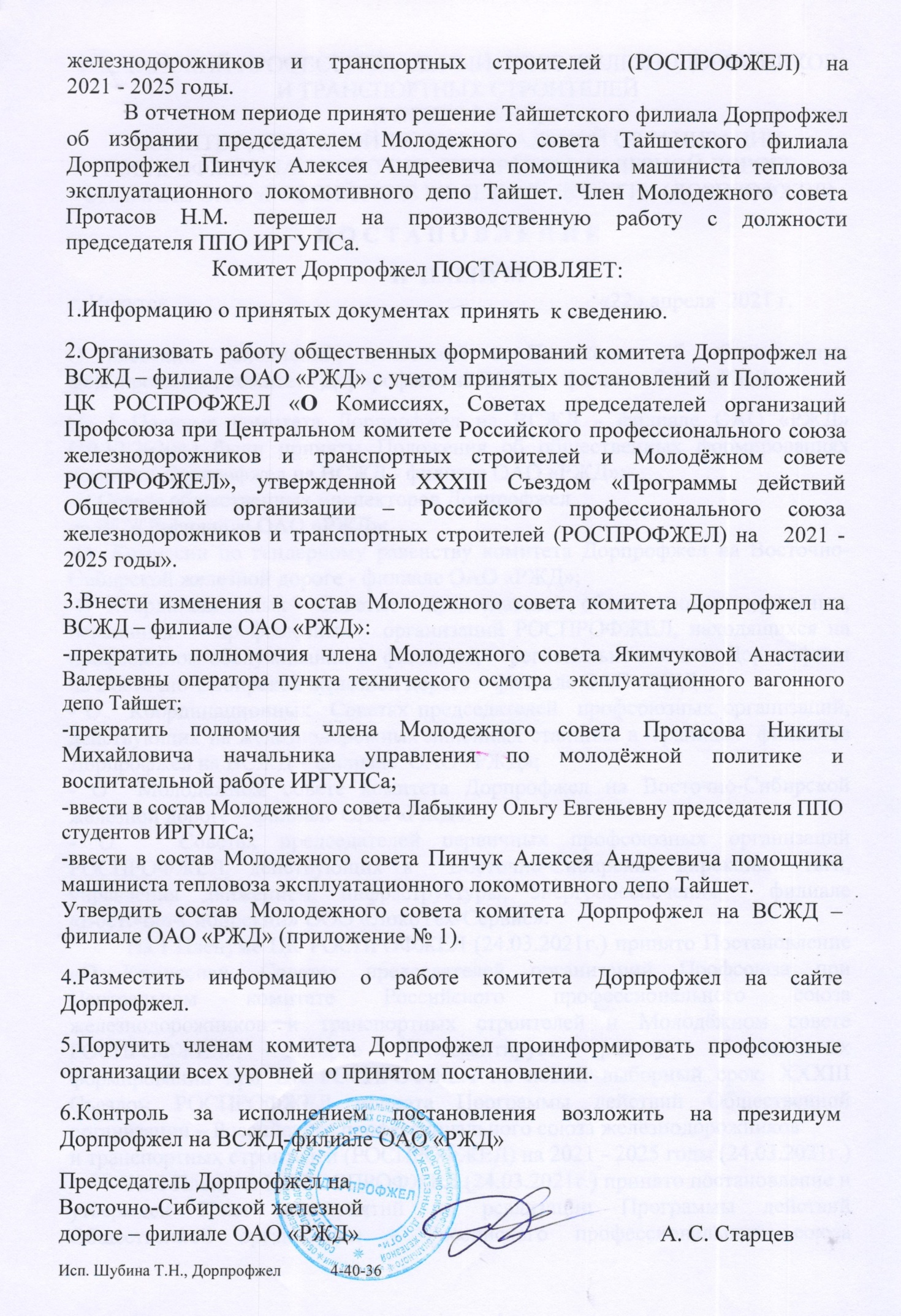 